My goal is to raise $100 or more to help meet the overall goal of $800,000 (we are already halfway there!). This project is funded entirely by donations and involves no tax dollars or impact to ourPlease check a box next to the amount that you are able to donate. For amounts of $100 or more your name will be placed at the entrance of the Cougar Stadium as well as placed in the program books.Checks can be made out to Centennial High School Boosters/Turf Drive.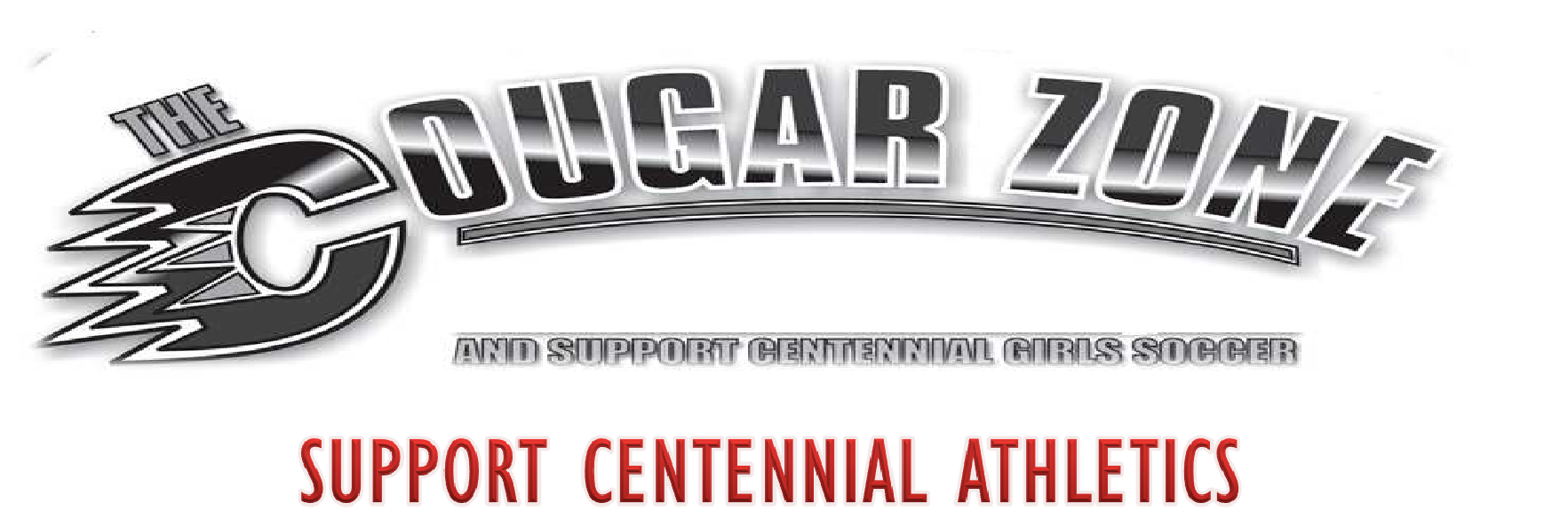 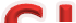 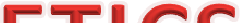 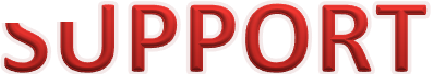 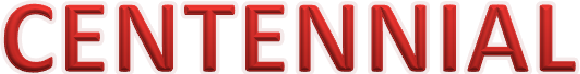 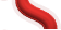 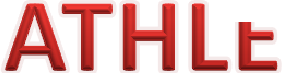 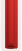 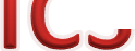 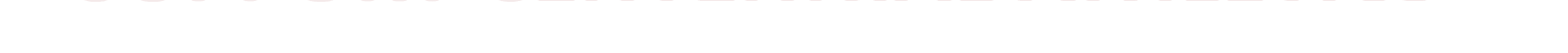 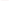 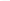 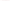 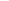 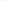 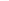 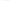 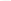 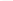 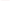 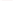 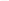 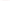 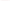 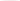 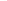 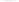 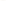 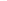 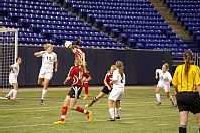 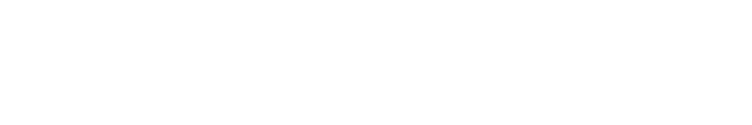 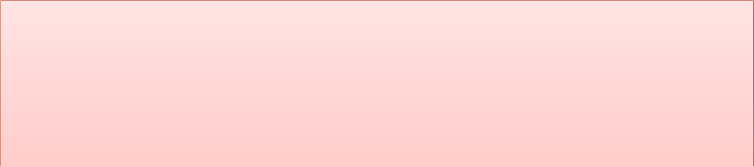 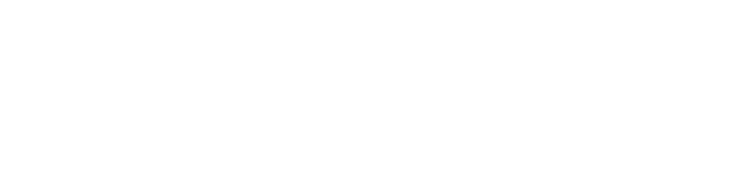 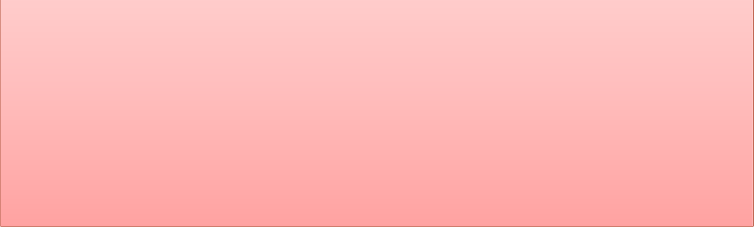 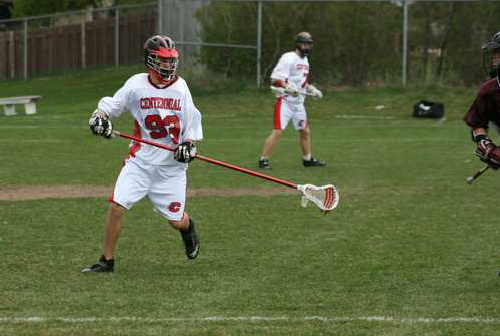 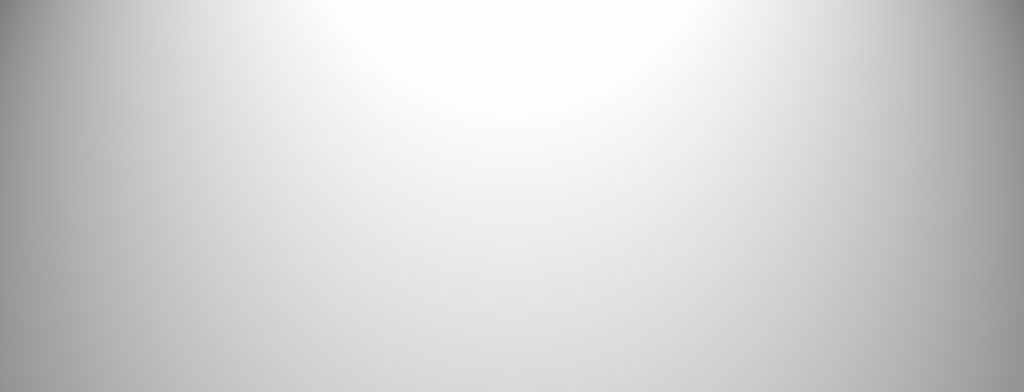 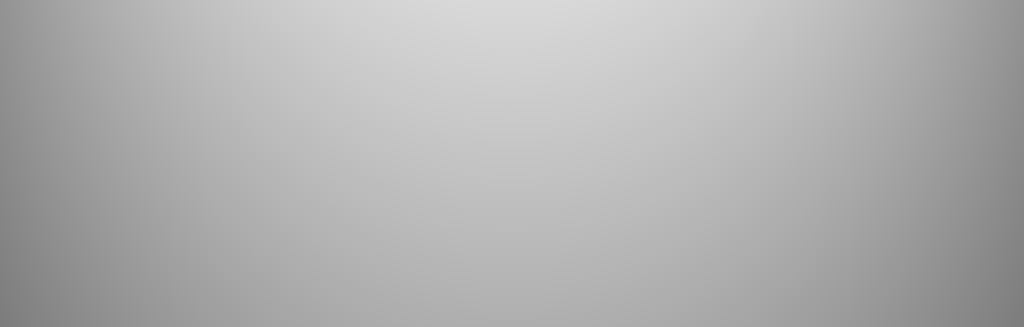 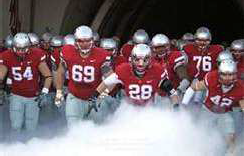 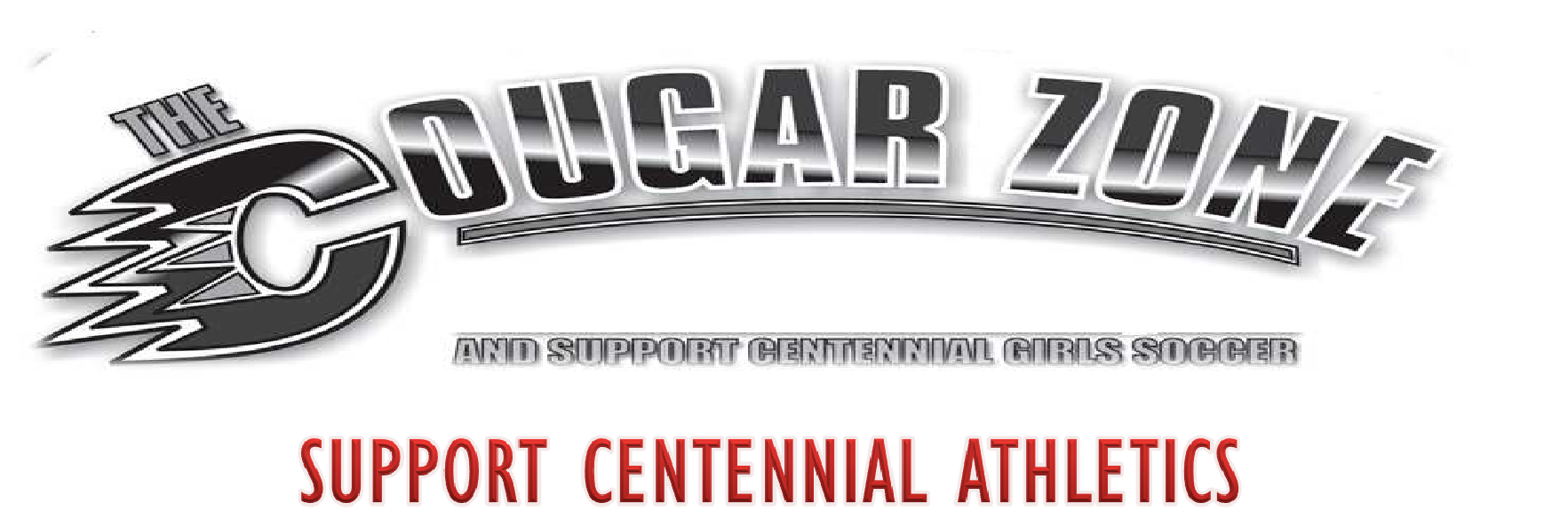 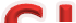 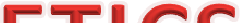 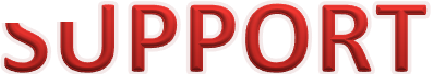 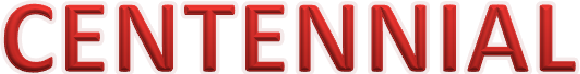 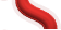 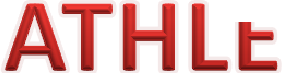 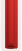 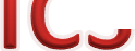 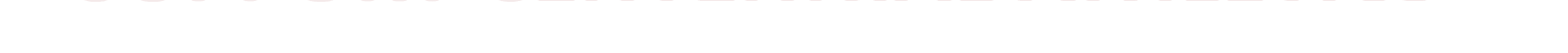 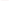 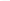 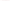 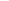 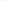 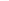 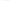 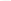 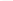 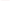 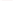 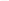 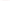 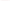 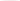 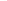 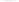 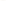 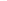 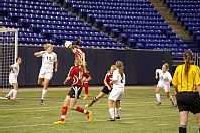 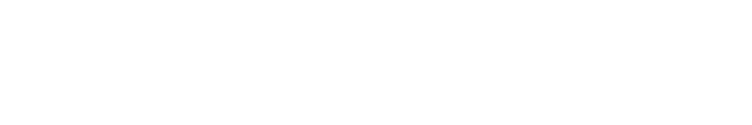 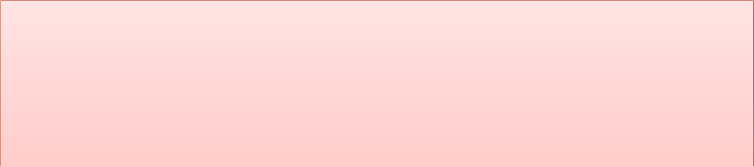 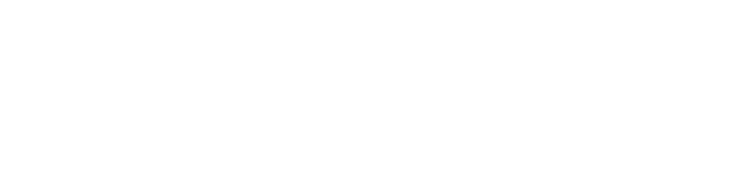 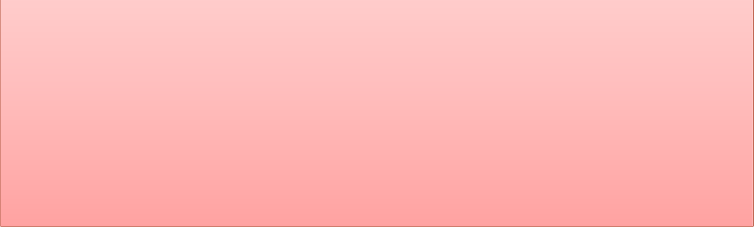 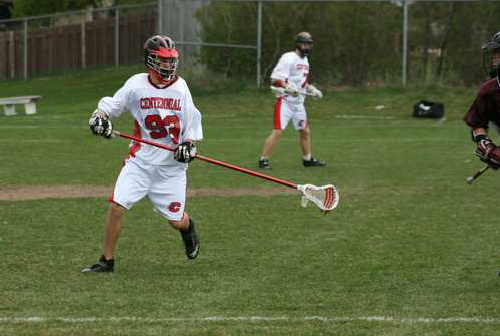 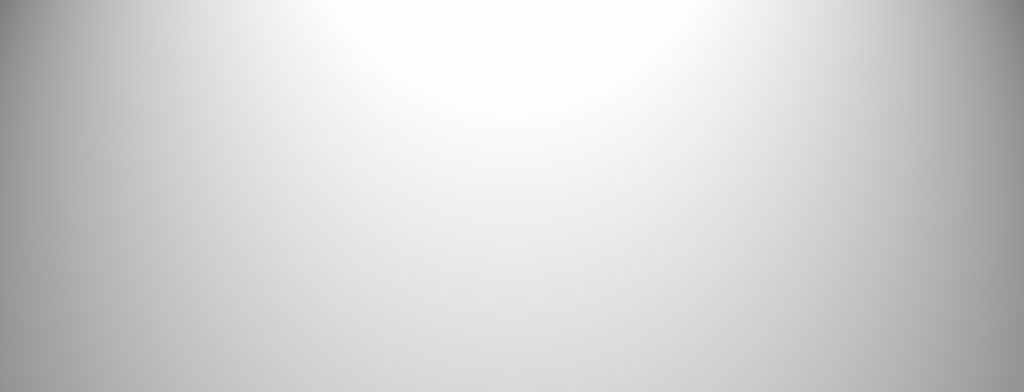 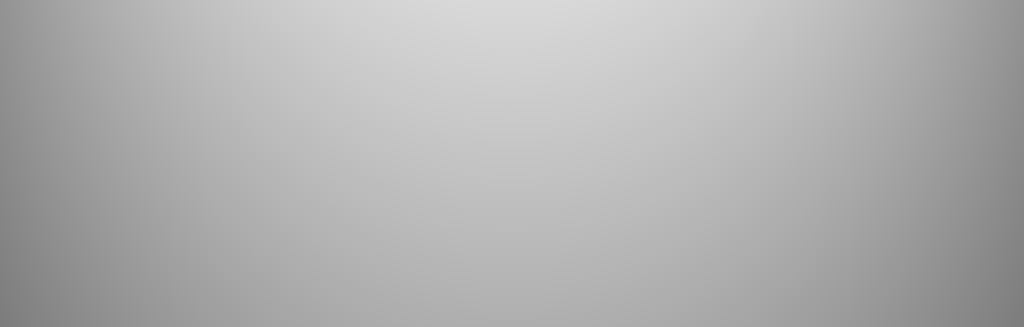 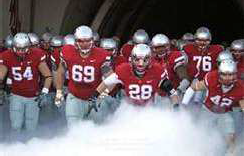 This is a tax-deductible donation under our 501c non-profit classification.